Moderates Wachstum und boomendes ContainergeschäftGüterbeförderung per Binnenschiff hat sich 2017 positiv entwickeltDas Statistische Bundesamt (Destatis) in Wiesbaden hat heute die Güterverkehrsstatistik der Binnenschifffahrt für das Jahr 2017 bekannt gegeben. Danach wurden insgesamt 227,7 Mio. t Güter über die deutschen Bundeswasserstraßen – und damit 0,6 % mehr Güter als noch im Vorjahr (221,3 Mio. t) – transportiert. Für die einzelnen Verkehrsbeziehungen ergab sich dabei folgendes Bild:55,4 Mio. t Güter wurden im innerdeutschen Verkehr befördert. Dies entspricht einer positiven Veränderung von 0,4 % gegenüber dem Jahr 2016;51,2 Mio. t entfielen auf den Versand in das Ausland – 4,1 % mehr als im Vorjahreszeitraum;Mit 14,7 Mio. t Güter entwickelte sich auch der Durchgangsverkehr positiv (+ 1,7 %);Lediglich beim Empfang aus dem Ausland wurde mit 101,5 Mio. t ein leichter Rückgang von 1,1 % zum Jahr 2016 verzeichnet.Bemerkenswert ist, dass das gute Ergebnis trotz zeitweilig ungünstiger Wasserstände durch Niedrig- oder Hochwassersituationen erzielt werden konnte. Dies spricht für die Leistungsfähigkeit und Zuverlässigkeit des Verkehrsträgers Binnenschifffahrt. Jede Tonne, die über die Wasserstraßen befördert wird, entlastet die überfüllten Straßen und Autobahnen von Lkw-Verkehren. Gütertransport per Binnenschiff hat u.a. durch den geringen Ausstoß an CO2-Emissionen und die kaum vorhandene Lärmbelastung außerdem eine äußerst positive Klimabilanz.Einen besonderen Boom erlebt weiterhin das Containergeschäft in der Binnenschifffahrt. In 2017 wurden 2,6 Mio. TEU (1 TEU entspricht einem 20-Fuß-Standardcontainer) über das deutsche Wasserstraßennetz transportiert. Damit konnte gegenüber dem Vorjahr ein deutliches Plus von 5,3 % registriert werden. Die fortschreitende Containerisierung der Waren und der hohe Modal Split der Binnenschifffahrt im Hinterlandverkehr der großen Seehäfen waren damit bereits zum achten Mal in Folge Triebfedern für die wachsende Containerbeförderung mit Binnenschiffen. Über den BDB e.V.: Der 1974 gegründete Bundesverband der Deutschen Binnenschifffahrt e.V. (BDB) vertritt die gemeinsamen gewerblichen Interessen der Unternehmer in der Güter- sowie der Fahrgastschifffahrt gegenüber Politik, Verwaltung und sonstigen Institutionen. Mitglieder des BDB sind deshalb Partikuliere, Reedereien und Genossenschaften. Auch Fördermitglieder unterstützen die Arbeit des BDB. Der Verband mit Sitz in Duisburg und Repräsentanz in Berlin bezieht Stellung zu verkehrspolitischen Fragen und bringt sich aktiv in die Gestaltung der wirtschaftlichen Rahmenbedingungen ein. Seit der Fusion mit dem Arbeitgeberverband (AdB) im Jahr 2013 vertritt der BDB auch die Belange der Verbandsmitglieder in arbeits-, tarif- und sozialrechtlichen sowie personal-, sozial- und bildungspolitischen Angelegenheiten und ist Tarifvertragspartner der Gewerkschaft Verdi. Der BDB betreibt das in Duisburg vor Anker liegende Schulschiff „Rhein“ – eine europaweit einzigartige Aus-, Fort- und Weiterbildungseinrichtung für das Binnenschifffahrtsgewerbe. PresseMITTEILUNG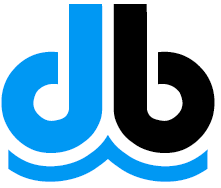 Bundesverband der DeutschenBinnenschifffahrt e.V. (BDB)Dammstraße 15-17, 47119 DuisburgVerantwortlich:Fabian SpießTel. (02 03) 8 00 06-49Fax (02 03) 8 00 06-21Internet: www.Binnenschiff.deE-Mail: presse@Binnenschiff.de3. April 2018